Современные инновационные технологии обучения в  образовательном процессе: технология «День единого текста» каксредство  развития читательской грамотности.Данная технология была адаптирована МБОУ «Красногорская СОШ» , заимствована по материалам ИРО г. Ярославля.Технология «День единого текста» предполагает работу нескольких учителей-предметников с одним текстом с обучающимися одного класса. Текст предпочтительнее выбирать  публицистический или научный. При работе с текстом каждый учитель-предметник разрабатывает свои задания, работу с текстом начинает учитель русского языка. По окончании Дня единого текста ученикам предлагается диагностическая работа, направленная на проверку читательской грамотности. Учителями нашей школы был составлен текст о Герое Отечества Б.П. Токине, доктора биологических наук, Героя Социалистического труда. Данный текст для Дня единого текста был предложен обучающимся 5 класса. Исследования лекарственных растений стали чем-то вроде небольшой индустрии, в течение 20 лет их проведено более 700.Они показывают, что многие растения вырабатывают фитонциды. Это вещества, убивающие бактерии, микроскопические грибы, простейших.  В 1928 году термин            « фитонциды» предложил Б. П. Токин (1900-1984). Борис Петрович, доктор биологических наук, написал книгу «Целебные яды растений или Повесть о фитонцидах». В книге  описаны 150 лекарственных  растений. Интерес к растениям у него возник в детстве, из бабушкиных советов, собственных наблюдений.   За большие заслуги перед Отечеством Б. П. Токину присвоено звание Героя Социалистического труда. В жизни современного общества  значение лекарственных растений не ослабевает.  В луке содержатся фитонциды, белки, витамины, минеральные вещества. Диапазон применения лука велик: пищевая добавка, антибактериальное средство, косметология, средство от укусов.Однако для некоторых людей свежий лук противопоказан. Лицам, страдающим заболеваниями пищеварительной системы, он повышает кислотность желудочного сока. «Этот овощ не рекомендуется при заболеваниях печени, почек, гастрите, » –  подчеркнули в Роспотребнадзоре. Фрагмент урока урока русского языка по теме «Слово и его лексическое значение»Цели: познакомить со словом как основной единицей языка;  закреплять умение определять лексическое значение слова, развивать навыки работы с текстом, с толковыми  словарями.Оборудование: текст (составлен педагогами); презентация, словари, плакат «Героям труда  – наш боевой привет»1. МОТИВАЦИОННО-ЦЕЛЕВОЙДобрый день, ребята.Настроение у нас отличное,А улыбки – дело привычное.Пожелаем друг другу добра, Ведь урок нам начать пора.- Желаю вам успехов на уроке и плодотворной работы.- сегодня мы  с вами будем выполнять задания  и за верное выполнение- ставьте V, за неверное –Х. -  Начнём урок с небольшой разминки. Прочитайте слова и словосочетания, укажите орфограммыБАКТЕРИИ – ФИТОНЦИДЫ – В ЛУКЕ СОДЕРЖАТСЯ – ГЕРОЙ ТРУДА – (ученики читают, устно объясняют, указывают орфограммы)- Оцените свою работу, если вы ничего не сказали, но думали точно так же, как мы, поставьте галочку, если мысли не совпали – поставьте Х. - Все ли слова из перечисленных вам понятны. Какие непонятны?(Называют слова (Фитонциды….)- почему непонятны вам эти слова? /т.к. незнакомо  лексическое значение слова/.  - Тема, над которой мы будем сегодня работать, звучит очень просто. Будем говорить с вами о словах и что они обозначаютТЕМА УРОКА «СЛОВО И ЕГО  ЛЕКСИЧЕСКОЕ ЗНАЧЕНИЕ»ЦЕЛИ – что такое слово, -  что такое лексическое значение слова, - какой раздел науки занимается изучением слова и его лексического значения, -научимся работать со словарём2. ЧТО ПОМОЖЕТ ДОСТИЧЬ ЦЕЛИ (учебник, словарь, раздаточный материал, одноклассники)3. ПОИСКОВЫЙ- Что такое слово? Для чего нам нужны слова?- Люди употребляют в своей речи одинаковое количество слов? От чего это зависит? (нет, у каждого человека словарный запас разный, зависит от начитанности человека)- какой раздел науки изучает слово?- чтобы получить ответы на вопросы, откройте учебник на странице  150 и прочитайте пункты параграфа- с какими понятиями познакомились?СЛОВАРНЫЙ СОСТАВ – ЛЕКСИКА – ЭТО СЛОВА ЯЗЫКАСЛОВО – это основная единица языкаЛЕКСИКОЛОГИЯ -  раздел науки о языке, в котором изучается лексика или слово и его лексическое значение ЛЕКСИКОН – словарный запасЛЕКСИЧЕСКОЕ ЗНАЧЕНИЕ – то, что обозначает слово СЛОВАРНАЯ СТАТЬЯ – это текст, который разъясняет слово,  /указаны окончания прилагательного,  пример. – прилагательное- Откройте словарь в конце учебника, найдите существительное, посмотрите, как построена словарная статься имени существительного?     (окончание в Р.П., род, значение, пример)4. ПРАКТИЧЕСКИ Й ЭТАП1) Предлагаю вам поработать с текстом. Как вы думаете, о чём будет текст? Чтобы ответить на этот вопрос, нам надо вернуться к началу урока.  Помогут слова, с которыми работали.  (ответы учеников)- ученики ЧИТАЮТ ТЕКСТ по абзацам- каков стиль текста? / научный- тип речи? / повествование с элементами рассуждения- тема? / о Б. П Токине, который вывел / объяснил термин ФИТОНЦИДЫ- основная мысль? / пишет о свойствах лука, о том, что значение лука велико в современном обществе, много полезных веществ в луке, но лук может быть и противопоказан- работа по группам1ГРУППА  Объясните значение слова  «герой».  Приведите примеры. 2 ГРУППА Объясните значение слова «герой труда». Какими качествами характера должен обладать  «герой труда»? (человек, который совершил подвиг в труде, добился высоких результатов в труде, должен быть ответственным, трудолюбивым, относится к труду добросовестно, служить ярким примером молодому поколению)3 ГРУППАЗа что Борису Петровичу Токину было присвоено звание Героя Социалистического труда?  Что значит звание Героя Социалистического труда?- мы рассмотрели понятия «герой», «герой труда». Как вы думаете, обладал ли Токин перечисленными качествами?-как вы относитесь к луку?- Какие вещества содержатся в луке?- в качестве чего применяют лук?- Кому противопоказан лук? (ОЧЕНЬ ХОРОШО, ВНИМАТЕЛЬНО ЧИТАЛИ ТЕКСТ)2) ВЫСТАВКА СЛОВАРЕЙИтак, перед вами словари. В каждом из них рассматриваются СЛОВА, но с разных сторон. (орфографические, фразеологические….)- Какой же словарь мы будем использовать, чтобы выяснить лексическое значение слова? ТОЛКОВЫЙ- Кто составляет словари?  (учёные, писатели, авторы учебников)- Предлагаю провести небольшой эксперимент. Представьте, что вы составители словарей. Какая задача стоит перед вами – СОСТАВИТЬ СЛОВАРНУЮ СТАТЬЮ - Легко ли быть составителем словаря?- Какими качествами должен обладать составитель словаря? (умным, старательным, добросовестно подходить к делу)5.РЕФЛЕКСИЯ- оцените свою работу на уроке (подсчитывают количество верных и неверных ответов)- А теперь с этим текстом вы продолжите работать на уроке  биологии.Тема урока «Моделирование в биологии»Фрагмент  урока по биологии 5 класс. Продолжительность 30 минут.Цель урока - формировать умение работать с текстом, находить и интерпритироватьинформацию как в сплошном, так и несплошном тексте; моделировать процесс и составлять алгоритм моделирования.Оборудование: текст (составлен педагогами); рабочий лист,медицинский рецепт, товарный чек, таблица «Пищеварительная система человека»; презентация «Моделирование в биологии»; песочные часы ( 1 и 2 минуты для хронометража времени);маркеры; информационный лист с таблицей «Методы исследования в биологии»;Антибактериальные салфетки ;дегтярное мыло;оборудование для моделирования: цифровая лаборатория с рН датчиком, соляная кислота, стаканчик химический, вытяжка из лука репчатого, стеклянная палочка,салфетки (или фильтровальная бумага), промывалка  с дистилированной водой, таблетка Гастал в ступке (измельченная пестиком).Добрый день, юные исследователи!Вы хорошо поработали на уроке русского языка. Предлагаю вам присвоить лучшие качества нашего Героя Отечества Бориса Петровича Токина, быть внимательными, ответственными исследователями.На уроке биологии мы работаем с рабочим листом, это наш алгоритм работы.Первое задание. Работа с тестом выполняем индивидуально 1 минуту.Какие методы исследования применял Борис Петрович Токин. Их можно обнаружить в 1 абзаце. Слова – подсказки подчеркните (выделите). Прием маркировка.Ученики озвучивают: наблюдение, описание. Анализируя 2 абзац, установите знакомые вам методы. Слова - подсказки подчеркните                        (выделите).Ученики озвучивают: эксперимент. Продолжаем работать с текстом. Предлагаю поработать с 3 абзацем.Как можно проверить, что « кислотность повысится»? Демонстрирую на таблице«Пищеварительная система человека» желудок. Как «заглянуть» в желудок? Ученики озвучивают предположения. Напишите слово, новый метод  исследования(13 букв), этотемаурока.Ученики записывают в рабочем листе «Моделирование»Предлагаю поставить  Цели урока. Ограничиваю времявыполнения задания 1 минута. Узнайте, какие цели поставили одноклассники. Стезе– класс,Перемешанный класс, сингапурская образовательная структура, во время которой ученики подходят к  рабочим листам других обучающихся, находят новые варианты целей урока. Цели урока записывают учащиеся на доске.Узнать что такое моделирование?Какие виды моделирования бывают?Провести моделирование.Какие источники помогут нам выполнить цели урока? Обучающиеся отвечают: презентация, работа в группе, информационные листы, цифровая лаборатория.Работаем над первой целью.Обращаю ваше внимание на информационный лист, находим определение «моделирование».В определении подчеркиваем ключевые слова. Ограничиваю время выполнения задания 1 минута.  Какие слова нашли  «воспроизведение», «объектов», «процессов». Как понимаем слово«воспроизведение»?Ученики отвечают «повторение». Ученики в рабочем листе пишут определение «моделирование». Первая цель выполнена. Оцениваем себя, в карточке самооценивания выставляем баллы.Переходим к решению 2 цели. Какой ресурс будем использовать для решения данной цели?  Ученики отвечают:  презентация. На презентации показаны виды   моделирования: компьютерное, натурное, математическое. Ученики записывают на рабочем листе виды моделирования, обсуждают  в группах информацию, приводят примеры моделирования.Вторая цель выполнена.Оцениваем себя, в карточке самооценивания выставляем баллы.Предлагаю решить нашу 3 цель. Приглашаю 3 учеников, они работают с цифровой лабораторией. Все ученики класса наблюдают за работой 3 учеников и составляют алгоритм в рабочем листе.Цифровая лаборатория , с рН датчиком оборудование центра образования «Точка роста», используется для установления кислотности.Работу можно выполнить и с применением универсального индикатора.Ученики берут химический стакан, предлагают его принять за модель желудка. Наливают в стакан соляную кислоту с рН 1,5(такая кислотность наблюдается в желудке человека). С помощью рН датчика устанавливают значение рН.  Ученик промывает дистилированной водой стержень датчика, промокает стержень салфеткой. Ученик берёт вытяжку из луковой кашицы, добавляет её в стаканчик- желудок, смесь размешивает палочкой. Ученики снова используют рН датчик.Фиксируют изменение кислотности,кислотность повысилась, датчик устанавливает показатель 1. Ученик промывает дистилированной водой стержень датчика, промокает стержень салфеткой.Учитель показывает на таблице «Пищеварительная система человека»что при таком значении кислотаможетвыбросится в пищевод и будет изжога. Тогда гастроэнтеролог выписывает препарат Гастал. Ученики в желудок- стаканчик кладут измельченную таблетку гастала, и наблюдают с помощью рН датчика изменение показателя рН стала 2,34.Ученик промывает дистилированной водой стержень датчика, промокает стержень салфеткой.Учеников, выполнявших моделирование спрашиваю какие чувства они испытывали, когда  проводили моделирование процесса.  Отвечают ответственность, важность.Ученики ещё раз проговаривают алгоритм моделирования и записывают его в рабочем листе.Можно ли в жизни смоделировать игровую ситуацию?  Групповая работа. 2 минуты.Криминалист или сыщик на месте преступления обнаружили рецепт и товарный чек. Какую информацию можно найти из рецепта?Ученики отвечают: возраст, название препарата, дату выдачи, ФИО врача.Работа с товарным чеком. Объявляю, что он получен в аптеке, ученики обнаруживают несоответствие, демонстрируют умение работать с несплошным текстом. Ученики отвечают:Чек из магазина.Как товары: салфетки, мыло   связаны с текстом.?Групповая работа. 2 минуты. Ученики отвечают: Антибактериальные салфетки содержат вещества, подобные фитонцидам. В дегтярном мыле, произведенном из березы, содержатся фитонциды. Мы все цели реализовали, показываю записанные на доске цели. Оцените свою работу на уроке.Как вы думаете, использовал ли моделирование наш Герой Отечества Б. П. Токин.? Да, он моделировал гнойные раны, кишечные инфекции. В 1942 году Токин Б. П. написал для госпиталей методические рекомендации по применению вытяжки из лука для лечения гнойных ран, кишечных инфекций.Спасибо за качественную работу, юные исследователи. Вы были внимательны, хорошо работали с текстом, активны при моделировании процесса. Напоминаю,математическое моделирование используется в биологии, чтобы быть успешным, важно знать математику. Передаю слово учителю математики.Рабочий лист по биологииТема урока: ______________________________________________________План урока:1.Работа с текстом. Какие методы исследования применял Борис Петрович Токин. Их можно обнаружить в 1 абзаце. Слова – подсказки подчеркните (выделите).  Анализируя 2 абзац, установите знакомые вам методы. Слова - подсказки подчеркните                        (выделите).Как можно проверить, что « кислотность повысится»?Напишите слово, новый метод (13 букв). Запишите тему урокаЦели урока. Узнайте, какие цели поставили одноклассники. Перемешанный класс.2.Работа с информационным листом. 3.Применение  Цифровой лаборатории. Составить алгоритм4. Работа с рецептом.  Какую информацию можно извлечь из рецепта?5. Товары и чек из аптеки. Применение  знаний, полученных из текста. Проверка внимания.Карточка самооценивания.Ф. И.__________________________________________________________Система оценивания:«3» - справился с задачей без затруднений.«2» - справился с задачей, но возникли сложности.«1» - принял задачу, но не решил.  СловарьФитонциды- с греческого  фито-      Caedo-___________________Фрагмент урока математики «Сложение и сокращение дробей с одинаковым знаменателем»Цель: познакомить с алгоритмом сложения дробей с одинаковым знаменателем, дать общее представление и сокращении дробей.Оборудование: текст, рецепт, чек, карточки с заданиями, чек-лист, луковица, нож, разделочная доска.На столах у вас лежат различные источники информации (текст, чек, рецепт). Рассмотрите их внимательно, найдите и назовите  числа, которые там встречаются. Как называются эти числа? (натуральные)О каких числах мы сейчас говорим? (о дробных)Возьмите чек-лист и отметьте, что вы уже знаете о дробях и что умеете делать с дробными числами. Поставьте +, если вы хорошо умеете это делать, +-, если умеете, но еще не очень хорошо, -, если не умеете этого делать. (заслушиваются несколько ответов)Чек-лист «Дроби»Возможно, сегодня вы узнаете что-то новое о дробных числах.Вы сегодня уже говорили о герое. Напомните о каком.Героем нашего урока будет лук (учитель достает луковицу)Как вы думаете, почему? (вырабатывает фитонциды)Я разрежу луковицу на 2 части. Как называется получившаяся часть? (половина, одна вторая) Запишите дробь, объясните, что она означает.Разрежу еще на 2 части, что получилось? (четвертинка, одна четвертая). Запишите дробь, объясните, что она означает.Как называется число 1? (числитель) 2,4? (знаменатель)Я возьму ¼ и добавлю к ней ¼. Какое действие я сделала? (сложение) Запишите: ¼ + 1/4. Сколько получилось одинаковых частей? (2) Как запишем результат? (2/4)Что мы сделали с числителями дробей? (сложили) Что со знаменателями? (переписали)Как можно записать правило сложения дробей с одинаковым знаменателем?  (a/c + b/c=a+b/c)Предлагаю вернуться к нашей луковице. Мы сложили 2 части ¼+1/4,  получили 2/4. (учитель соединяет четвертинки). Посмотрите, если я соединю эти части, что получается? (половинка, ½)Какой можно сделать вывод? ¼ + 1/4 = 2/4 = 1/2. Действие, которое мы выполнили называется сокращение дробей.Итак, какие действия можно выполнить с дробными числами? (сложить, сократить)Пользуясь карточками с алгоритмом сложения дробей, выполните сложение и сократите дробь.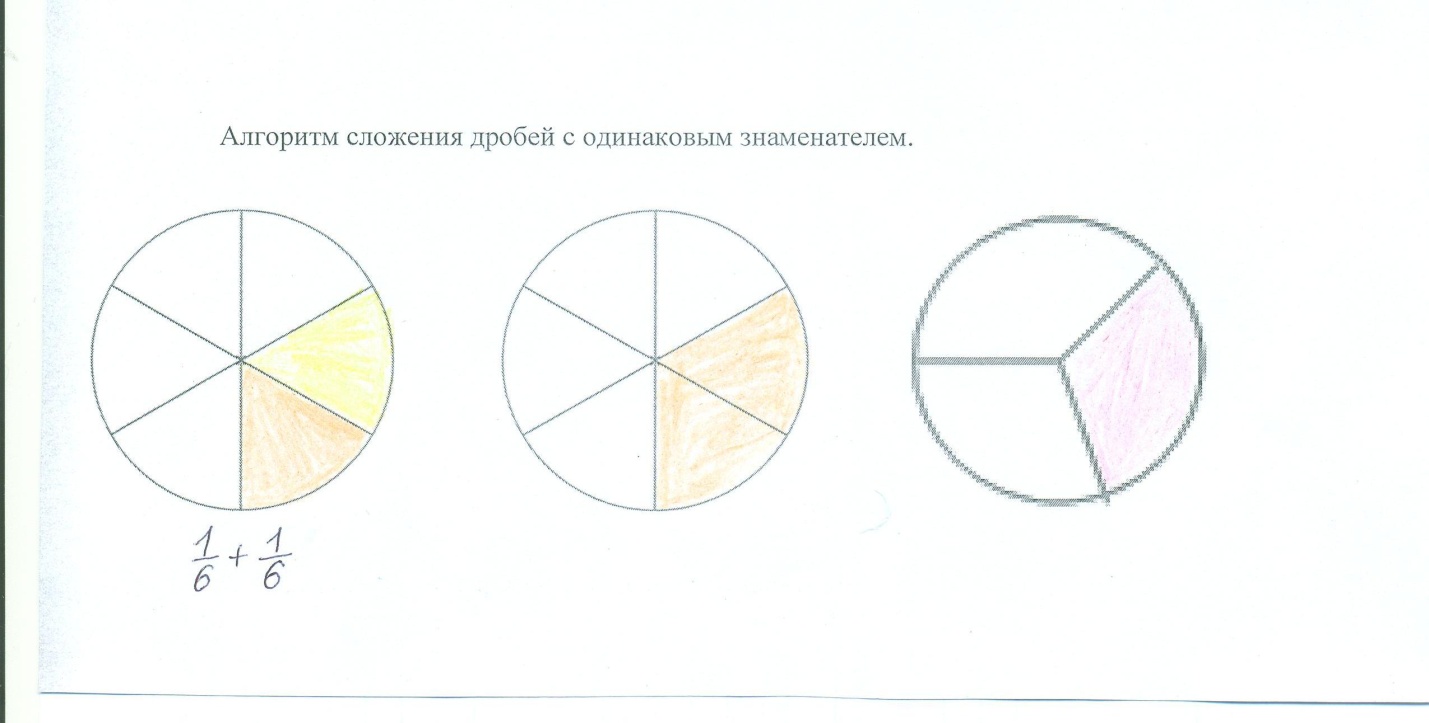 Обсудите решение в группе и предложите свой ответ.В конце урока предлагаю вернуться к чек-листу. Отметьте, какие новые умения у вас появились и на каком уровне, что можно дописать в чек-лист? (складывать и сокращать дроби), (заслушиваются несколько ответов).Диагностическая работа.Для визуализации образа Героев фронта был предложен плакат 1944 года «Героям труда  – наш боевой привет», актуализирован алгоритм написания письма. Обучающимся было дано задание написать письмо со словами благодарности Б.П. Токину из госпиталя от раненых  солдат и матросов и включить в работу объяснение, за что солдаты благодарны учёному; математические расчёты, подтверждающие их ответ. 1 группа2 группа3 группаГерой , -я, м,  доблестный человек, смелый человекТруд, -а, м,  деятельность человекаБиолог, -а, м,   учёный, который проводит исследования в области биологии№ заданияЗаданиеОценка1Индивидуальная работа по тексту2Работа в группах 3Применение  Цифровой лаборатории.4Работа по рецепту5Работа по  товарам и чекуЯ умеюНачало урокаКонец урокаЧитать дробиЗаписывать дробиОбъяснять, что означаетНаходить числитель, знаменательОбозначать на координатном лучеРешать задачи